Прими участие во Всероссийском экологическом субботнике «Зеленая Весна» 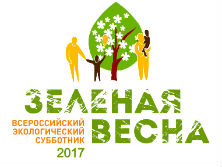 Администрация  сельского поселения Троицкое  муниципального района Сызранский приглашает принять участие во Всероссийском экологическом субботнике «Зеленая Весна».Проект «Зеленая Весна» способствует развитию и распространению экологической культуры в России и формированию социально-ответственного подхода к деятельности у молодежи. Мероприятия Всероссийского экологического субботника «Зеленая Весна» включают в себя: уборку территорий от мусора; посадку цветов и деревьев; сбор макулатуры и вторсырья; акции помощи ветеранам Великой Отечественной войны, социально незащищенным слоям населения; возведение и восстановление детских площадок; восстановление и благоустройство памятников участникам Великой Отечественной войны; другие экологические и социально значимые мероприятия.Всероссийский экологический субботник пройдет с 22 апреля по 22 мая 2017 года. Информация  по  Тел. 8(8464934185)